PREFEITURA MUNICIPAL DE CARATINGA/MG - Extrato de Resultado – Pregão Presencial Registro de Preço 050/2017. Objeto: contratação de empresa para confecção de uniformes escolares, atendendo a Secretaria Municipal de Educação. Vendedores com menor preço por item: LACORTE CONFECÇÕES LTDA: ITEM: 03, valor global final: R$ 495,00 (quatrocentos e noventa e cinco reais); MAROTO INDÚSTRIA E COMERCIO LTDA – ME: ITENS: 01, 02 e 04, valor global final: R$ 37.034,00 (trinta e sete mil e trinta e quatro reais). Caratinga/MG, 19 de junho de 2017. Bruno César Veríssimo Gomes – Pregoeiro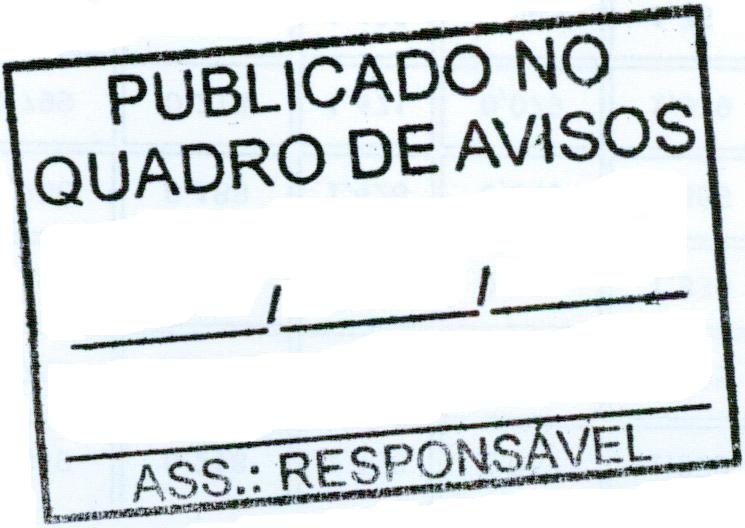 